Сумська міська радаLXXVII СКЛИКАННЯ         СЕСІЯРІШЕННЯ          З метою підвищення якості надання адміністративних послуг через управління «Центр надання адміністративних послуг у м. Суми» Сумської міської  ради,  забезпечення їх відкритості  та доступності  та  запобігання проявам корупції, відповідно до законів України «Про адміністративні послуги», «Про Перелік документів дозвільного характеру», розпорядження Кабінету  Міністрів  України  від  16.05.2014  № 523-р  «Деякі  питання  надання адміністративних послуг органів виконавчої влади через центри надання адміністративних послуг»,  керуючись статтею 25 Закону України «Про місцеве самоврядування в Україні», Сумська міська радаВИРІШИЛА:        1. Затвердити перелік адміністративних послуг, які надаються через управління «Центр надання адміністративних послуг у м. Суми» Сумської міської ради  згідно з додатком 1.        2. Затвердити перелік адміністративних послуг, які надаються через територіальні підрозділи управління «Центр надання адміністративних послуг у м. Суми» Сумської міської ради  згідно з додатками 2, 3, 4.        3. Затвердити перелік комунальних та консультаційних послуг, які надаються через управління «Центр надання адміністративних послуг у            м. Суми» Сумської міської ради та його територіальні підрозділи згідно з додатком 5.        4. Протягом місяця з дня прийняття цього рішення заступникам міського голови згідно з розподілом обов’язків затвердити інформаційні та технологічні картки адміністративних послуг, суб’єктами надання яких є Сумська міська рада та її структурні підрозділи за формою згідно з додатками 6, 7.         5. У  разі  внесення будь-яких змін, що стосуються   порядку  надання    адміністративних послуг, суб’єкт надання відповідних адміністративних послуг не пізніше 3 робочих днів інформує управління «Центр надання адміністративних послуг у м. Суми» Сумської міської ради та  готує відповідні зміни до інформаційних та технологічних карток згідно з вимогами  законодавства.        6. Визнати таким, що втратило чинність, рішення Сумської міської ради від 29 січня 2020 року  № 6361-МР  «Про затвердження переліку адміністративних послуг, які надаються через управління «Центр надання адміністративних послуг у       м. Суми» Сумської міської ради».        7. Організацію виконання даного рішення покласти на заступника міського голови з питань діяльності виконавчих органів ради  
Мотречко В.В.Сумський міський голова						О.М. ЛисенкоВиконавець: Стрижова А.В.«Рішення доопрацьовано і вичитано, текст відповідає оригіналу прийнятого рішення та вимогам статей 6 – 9 Закону України «Про доступ до публічної інформації» та Закону України «Про захист персональних даних».          Проект рішення Сумської міської ради «Про затвердження переліку адміністративних послуг, які надаються через управління «Центр надання адміністративних послуг у м. Суми» Сумської міської ради» був завізований:ЛИСТ РОЗСИЛКИдо рішення Сумської міської ради від 24 червня 2020 року № 6997 - МР«Про затвердження переліку адміністративних послуг, які надаються через управління «Центр надання адміністративних послуг у м. Суми» Сумської міської ради та його територіальні підрозділи»Начальник управління «Центр надання адміністративних послуг у м. Суми»-адміністратор				        А.В. Стрижова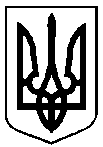 від 24 червня 2020 року № 6997 - МРм. СумиПро затвердження переліку адміністративних послуг, які надаються через управління «Центр надання адміністративних послуг у м. Суми» Сумської міської ради та його територіальні підрозділиЗаступник міського голови, керуючий справами виконавчого комітету Сумської міської ради                               С. Я. ПакНачальник управління «Центр надання адміністративних послуг у м. Суми» Сумської міської ради – адміністратор                                А.В. СтрижоваГоловний спеціаліст-юрисконсульт управління «Центр надання адміністративних послуг у м. Суми»                               О.Ю. Чувакова Заступник міського голови з питань діяльності виконавчих органів ради                               В.В. МотречкоНачальник правового управління Сумської міської ради                               О.В. ЧайченкоСекретар Сумської міської ради                               А.В. Баранов№ з/пНазва підприємства, установи, організаціїПрізвище І.П. керівникаПоштова та електронна адресиНеобхідна кількість примірників рішення СМР1.Управління «Центр надання адміністративних послуг у м. Суми»Стрижова А.В.м. Суми, вул. Горького, 21 сnap@smr.gov.ua12.Перший заступник міського головиВойтенко В.В.м. Суми, майдан Незалежності, 2voitenko_v@smr.gоv.ua13.Заступник міського голови з питань діяльності виконавчих органів радиМотречко В.В.м. Суми, майдан Незалежності, 2 motrechko_v@smr.gov.ua14.Заступник міського голови з питань діяльності виконавчих органів радиГалицький М.О.м. Суми, майдан Незалежності, 2 maks.halicki@smr.gov.ua15.Заступник міського голови з питань діяльності виконавчих органів радиДмітрєвская А.І.м. Суми, майдан Незалежності, 2 dmitrievskaia_a@smr.gov.ua16.Заступник міського голови з питань діяльності виконавчих органів радиПак С.Я.м. Суми, майдан Незалежності, 2 pak_s@smr.gov.ua17.Департамент забезпечення ресурсних платежівКлименко Ю.М.м. Суми, вул. Садова, 33 dresurs@smr.gov.ua18.Департамент інфраструктури містаЖурба О.І.м. Суми, вул. Горького, 21 dim@smr.gov.ua19.Департамент соціального захисту населенняМасік Т.О.м. Суми, вул. Харківська, 35 dszn@smr.gov.ua110.Управління архітектури та містобудуванняКривцов А.В.м. Суми, вул. Воскресенська, 8А arh@smr.gov.ua111.Управління державного архітектурно-будівельного контролюДовбня А.М.м. Суми, вул. Воскресенська, 8А dabk@smr.gov.ua112.Управління «Інспекція з благоустрою міста Суми»Голопьоров Р.В.м. Суми, вул. Харківська, 41incp@smr.gov.ua113.Управління «Служба у справах дітей» Подопригора В.В.м. Суми, вул. Харківська, 35ssd@smr.gov.ua114.Відділ торговлі, побуту та захисту прав споживачівДубицький О.Ю.м. Суми, вул. Горького, 21 torg@smr.gov.ua115.Відділ з організації діяльності радиБожко Н.Г.м. Суми, майдан Незалежності, 2 rada@smr.gov.ua116.Відділ у справах молоді і спортуОбравіт Є.О.м. Суми, вул. Харківська, 35molod_sport@smr.gov.ua117.Архівний відділКурилко С.О.м. Суми, вул. Бельгійська, 2arhiv@smr.gov.ua1